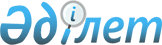 Ұйғыр аудандық мәслихатының 2021 жылғы 27 желтоқсандағы № 7-17-86 "Ұйғыр ауданының 2022-2024 жылдарға арналған бюджеті туралы" шешіміне өзгерістер енгізу туралыАлматы облысы Ұйғыр аудандық мәслихатының 2022 жылғы 7 маусымдағы № 7-26-128 шешімі
      Ұйғыр аудандық мәслихаты ШЕШТІ:
      1. Ұйғыр аудандық мәслихатының "Ұйғыр ауданының 2022-2024 жылдарға арналған бюджеті туралы" 2021 жылғы 27 желтоқсандағы № 7-17-86 ( Нормативтік құқықтық актілерді мемлекеттік тіркеу тізілімінде № 26148 болып тіркелген) шешіміне келесі өзгерістер енгізілсін:
      1 тармақ жаңа редакцияда жазылсын:
      "1. 2022-2024 жылдарға арналған аудандық бюджет тиісінше осы шешімнің 1, 2 және 3-қосымшаларына сәйкес, оның ішінде 2022 жылға келесі көлемдерде бекітілсін:
      1) кірістер 8 880 287 мың теңге, оның ішінде:
      салықтық түсімдер 1 652 996 мың теңге;
      салықтық емес түсімдер 39 950 мың теңге;
      негізгі капиталды сатудан түсетін түсімдер 262 829 мың теңге; 
      трансферттер түсімдері 6 924 512 мың теңге;
      2) шығындар 9 621 403 мың теңге; 
      3) таза бюджеттік кредиттеу 70 579 мың теңге, оның ішінде:
      бюджеттік кредиттер 114 863 мың теңге;
      бюджеттік кредиттерді өтеу 44 284 мың теңге;
      4) қаржы активтерімен операциялар бойынша сальдо 0 теңге, оның ішінде:
      қаржылық активтерді сатып алу 0 теңге;
      мемлекеттің қаржы активтерін сатудан түсетін түсімдер 0 теңге;
      5) бюджет тапшылығы (профициті) (-) 811 695 мың теңге; 
      6) бюджет тапшылығын қаржыландыру (профицитін пайдалану) 811 695 мың теңге, оның ішінде:
      қарыздар түсімі 669 023 мың теңге;
      қарыздарды өтеу 44 285 мың теңге;
      бюджет қаражатының пайдаланатын қалдықтары 186 957 теңге".
      шешімнің 1-қосымшасы қосымшаға сәйкес жаңа редакцияда жазылсын.
      2. Осы шешім 2022 жылдың 1 қаңтарынан бастап қолданысқа енгізіледі. 2022 жылға арналған Ұйғыр ауданының бюджеті
					© 2012. Қазақстан Республикасы Әділет министрлігінің «Қазақстан Республикасының Заңнама және құқықтық ақпарат институты» ШЖҚ РМК
				
      Ұйғыр аудандық мәслихатының хатшысы

Н. Есжан
Ұйғыр аудандық мәслихатының 2022 жылғы 07 маусымдағы № 7-26-128 шешіміне қосымшаҰйғыр аудандық мәслихатының 2021 жылғы 27 желтоқсандағы № 7-17-86 шешіміне 1-қосымша
Санаты
Атауы
Атауы
Атауы
Сомасы 
(мың теңге)
Сыныбы
Сыныбы
Сыныбы
Сомасы 
(мың теңге)
Ішкі сыныбы
Ішкі сыныбы
Сомасы 
(мың теңге)
I. Кiрiстер
8 880 287
1
Салықтық түсімдер
1 652 996
01
Табыс салығы
185 045
1
Корпоративтік табыс салығы
185 045
04
Меншiкке салынатын салықтар
1 425 015
1
Мүлiкке салынатын салықтар
1 425 015
05
Тауарларға, жұмыстарға және қызметтерге салынатын iшкi салықтар
32 036
2
Акциздер
7 236
3
Табиғи және басқа да ресурстарды пайдаланғаны үшiн түсетiн түсiмдер
16 100
4
Кәсiпкерлiк және кәсiби қызметтi жүргiзгенi үшiн алынатын алымдар
8 700
08
Заңдық маңызы бар әрекеттерді жасағаны және (немесе) оған уәкілеттігі бар мемлекеттік органдар немесе лауазымды адамдар құжаттар бергені үшін алынатын міндетті төлемдер
10 900
1
Мемлекеттік баж
10 900
2
Салықтық емес түсiмдер
39 950
01
Мемлекеттік меншіктен түсетін кірістер
8 950
5
Мемлекет меншігіндегі мүлікті жалға беруден түсетін кірістер
8 900
7
Мемлекеттік бюджеттен берілген кредиттер бойынша сыйақылар
50
06
Басқа да салықтық емес түсiмдер
31 000
1
Басқа да салықтық емес түсiмдер
31 000
3
Негізгі капиталды сатудан түсетін түсімдер
262 829
01
Мемлекеттік мекемелерге бекітілген мемлекеттік мүлікті сату
3 170
1
Мемлекеттік мекемелерге бекітілген мемлекеттік мүлікті сату
3 170
03
Жердi және материалдық емес активтердi сату
259 659
1
Жерді сату
259 659
4
Трансферттердің түсімдері
6 924 512
01
Төмен тұрған мемлекеттiк басқару органдарынан трансферттер
247
3
Аудандық маңызы бар қалалардың, ауылдардың, кенттердің, аулдық округтардың бюджеттерінен трансферттер
247
02
Мемлекеттiк басқарудың жоғары тұрған органдарынан түсетiн трансферттер
6 924 265
2
Облыстық бюджеттен түсетiн трансферттер
6 924 265
Функционалдық топ
Функционалдық топ
Функционалдық топ
Функционалдық топ
Функционалдық топ
Сомасы
(мың теңге)
Кiшi функция
Кiшi функция
Кiшi функция
Кiшi функция
Сомасы
(мың теңге)
Бағдарлама әкiмшiлiгi
Бағдарлама әкiмшiлiгi
Бағдарлама әкiмшiлiгi
Сомасы
(мың теңге)
Бағдарлама
Бағдарлама
Сомасы
(мың теңге)
Атауы
Сомасы
(мың теңге)
 II. Шығындар
9 621 403
01
Жалпы сипаттағы мемлекеттiк қызметтер 
736 911
1
Мемлекеттiк басқарудың жалпы функцияларын орындайтын өкiлдi, атқарушы және басқа органдар
555 213
112
Аудан (облыстық маңызы бар қала) мәслихатының аппараты
54 398
001
Аудан (облыстық маңызы бар қала) мәслихатының қызметін қамтамасыз ету жөніндегі қызметтер
40 748
003
Мемлекеттік органның күрделі шығыстары
13 650
122
Аудан (облыстық маңызы бар қала) әкiмiнiң аппараты
500 815
001
Аудан (облыстық маңызы бар қала) әкімінің қызметін қамтамасыз ету жөніндегі қызметтер
202 786
003
Мемлекеттік органның күрделі шығыстары
242 000
113
Жергілікті бюджеттерден берілетін ағымдағы нысаналы трансферттер
56 029
2
Қаржылық қызмет
4 214
459
Ауданның (облыстық маңызы бар қаланың) экономика және қаржы бөлімі
4 214
003
Салық салу мақсатында мүлікті бағалауды жүргізу
1 474
010
Жекешелендіру, коммуналдық меншікті басқару, жекешелендіруден кейінгі қызмет және осыған байланысты дауларды реттеу
2 740
9
Жалпы сипаттағы өзге де мемлекеттік қызметтер
177 484
459
Ауданның (облыстық маңызы бар қаланың) экономика және қаржы бөлімі
72 410
001
Ауданның (облыстық маңызы бар қаланың) экономикалық саясаттын қалыптастыру мен дамыту, мемлекеттік жоспарлау, бюджеттік атқару және коммуналдық меншігін басқару саласындағы мемлекеттік саясатты іске асыру жөніндегі қызметтер
56 532
015
Мемлекеттік органның күрделі шығыстары
1 000
113
Төменгі тұрған бюджеттерге берілетін нысаналы ағымдағы трансферттер
14 878
492
Ауданның (облыстық маңызы бар қаланың) тұрғын үй-коммуналдық шаруашылығы, жолаушылар көлігі, автомобиль жолдары және тұрғын үй инспекциясы бөлімі
105 074
001
Жергілікті деңгейде тұрғын үй-коммуналдық шаруашылық, жолаушылар көлігі, автомобиль жолдары және тұрғын үй инспекциясы саласындағы мемлекеттік саясатты іске асыру жөніндегі қызметтер
46 324
013
Мемлекеттік органның күрделі шығыстары
1 000
067
Ведомстволық бағыныстағы мемлекеттік мекемелер мен ұйымдардың күрделі шығыстары
37 900
113
Төменгі тұрған бюджеттерге берілетін нысаналы ағымдағы трансферттер
19 850
02
Қорғаныс
81 108
1
Әскери мұқтаждар
19 386
122
Аудан (облыстық маңызы бар қала) әкiмiнiң аппараты
19 386
005
Жалпыға бірдей әскери міндетті атқару шеңберіндегі іс-шаралар
19 386
2
Төтенше жағдайлар жөніндегі жұмыстарды ұйымдастыру
61 722
122
Аудан (облыстық маңызы бар қала) әкiмiнiң аппараты
61 722
007
Аудандық (қалалық) ауқымдағы дала өрттерінің, сондай-ақ мемлекеттік өртке қарсы қызмет органдары құрылмаған елдi мекендерде өрттердің алдын алу және оларды сөндіру жөніндегі іс-шаралар
61 722
03
Қоғамдық тәртіп, қауіпсіздік, құқықтық, сот, қылмыстық-атқару қызметі 
10 837
9
Қоғамдық тәртіп және қауіпсіздік саласындағы өзге де қызметтер
10 837
492
Ауданның (облыстық маңызы бар қаланың) тұрғын үй-коммуналдық шаруашылығы, жолаушылар көлігі, автомобиль жолдары және тұрғын үй инспекциясы бөлімі
10 837
021
Елдi мекендерде жол қозғалысы қауiпсiздiгін қамтамасыз ету
10 837
06
Әлеуметтiк көмек және әлеуметтiк қамсыздандыру
1 551 012
1
Әлеуметтiк қамсыздандыру
509 525
451
Ауданның (облыстық маңызы бар қаланың) жұмыспен қамту және әлеуметтiк бағдарламалар бөлiмi
509 525
005
Мемлекеттік атаулы әлеуметтік көмек
509 525
2
Әлеуметтiк көмек
974 281
451
Ауданның (облыстық маңызы бар қаланың) жұмыспен қамту және әлеуметтiк бағдарламалар бөлiмi
974 281
002
Жұмыспен қамту бағдарламасы
458 090
004
Ауылдық жерлерде тұратын денсаулық сақтау, білім беру, әлеуметтік қамтамасыз ету, мәдениет, спорт және ветеринар мамандарына отын сатып алуға Қазақстан Республикасының заңнамасына сәйкес әлеуметтік көмек көрсету
47 170
006
Тұрғын үйге көмек көрсету
33 148
007
Жергілікті өкілетті органдардың шешімі бойынша мұқтаж азаматтардың жекелеген топтарына әлеуметтік көмек
50 551
010
Үйден тәрбиеленіп оқытылатын мүгедек балаларды материалдық қамтамасыз ету
8 674
014
Мұқтаж азаматтарға үйде әлеуметтiк көмек көрсету
154 263
017
Оңалтудың жеке бағдарламасына сәйкес мұқтаж мүгедектердi протездік-ортопедиялық көмек, сурдотехникалық құралдар, тифлотехникалық құралдар, санаторий-курорттық емделу, мiндеттi гигиеналық құралдармен қамтамасыз ету, арнаулы жүрiп-тұру құралдары, қозғалуға қиындығы бар бірінші топтағы мүгедектерге жеке көмекшінің және есту бойынша мүгедектерге қолмен көрсететiн тіл маманының қызметтері мен қамтамасыз ету
141 726
023
Жұмыспен қамту орталықтарының қызметін қамтамасыз ету
80 659
9
Әлеуметтiк көмек және әлеуметтiк қамтамасыз ету салаларындағы өзге де қызметтер
67 206
451
Ауданның (облыстық маңызы бар қаланың) жұмыспен қамту және әлеуметтiк бағдарламалар бөлiмi
62 206
001
Жергілікті деңгейде халық үшін әлеуметтік бағдарламаларды жұмыспен қамтуды қамтамасыз етуді іске асыру саласындағы мемлекеттік саясатты іске асыру жөніндегі қызметтер
40 171
011
Жәрдемақыларды және басқа да әлеуметтік төлемдерді есептеу, төлеу мен жеткізу бойынша қызметтерге ақы төлеу
10 356
021
Мемлекеттік органның күрделі шығыстары
1 000
050
Қазақстан Республикасында мүгедектердің құқықтарын қамтамасыз етуге және өмір сүру сапасын жақсарту
10 679
492
Ауданның (облыстық маңызы бар қаланың) тұрғын үй-коммуналдық шаруашылығы, жолаушылар көлігі, автомобиль жолдары және тұрғын үй инспекциясы бөлімі
5 000
094
Әлеуметтік көмек ретінде тұрғын үй сертификаттарын беру
5 000
07
Тұрғын үй - коммуналдық шаруашылық
1 377 407
1
Тұрғын үй шаруашылығы
961 996
472
Ауданның (облыстық маңызы бар қаланың) құрылыс, сәулет және қала құрылысы бөлімі
961 996
003
Коммуналдық тұрғын үй қорының тұрғын үйін жобалау және (немесе) салу, реконструкциялау
852 512
004
Инженерлік-коммуникациялық инфрақұрылымды жобалау, дамыту және (немесе) жайластыру
109 484
2
Коммуналдық шаруашылық
385 611
492
Ауданның (облыстық маңызы бар қаланың) тұрғын үй-коммуналдық шаруашылығы, жолаушылар көлігі, автомобиль жолдары және тұрғын үй инспекциясы бөлімі
385 611
029
Сумен жабдықтау және су бұру жүйелерін дамыту
383 611
058
Ауылдық елді мекендердегі сумен жабдықтау және су бұру жүйелерін дамыту
2 000
3
Елді-мекендерді көркейту
29 800
492
Ауданның (облыстық маңызы бар қаланың) тұрғын үй-коммуналдық шаруашылығы, жолаушылар көлігі, автомобиль жолдары және тұрғын үй инспекциясы бөлімі
29 800
015
Елдi мекендердегі көшелердi жарықтандыру
17 800
018
Елдi мекендердi абаттандыру және көгалдандыру
12 000
08
Мәдениет, спорт, туризм және ақпараттық кеңiстiк 
536 528
1
Мәдениет саласындағы қызмет
278 420
819
Ауданның (облыстық маңызы бар қаланың) ішкі саясат, мәдениет, тілдерді дамыту және спорт бөлімі
278 420
009
Мәдени-демалыс жұмысын қолдау
278 420
2
Спорт
57 009
819
Ауданның (облыстық маңызы бар қаланың) ішкі саясат, мәдениет, тілдерді дамыту және спорт бөлімі
57 009
014
Аудандық (облыстық маңызы бар қалалық) деңгейде спорттық жарыстар өткiзу
49 833
015
Әртүрлi спорт түрлерi бойынша аудан (облыстық маңызы бар қала) құрама командаларының мүшелерiн дайындау және олардың облыстық спорт жарыстарына қатысуы
7 176
3
Ақпараттық кеңiстiк
113 882
819
Ауданның (облыстық маңызы бар қаланың) ішкі саясат, мәдениет, тілдерді дамыту және спорт бөлімі
113 882
005
Мемлекеттік ақпараттық саясат жүргізу жөніндегі қызметтер
13 953
007
Аудандық (қалалық) кiтапханалардың жұмыс iстеуi
98 793
008
Мемлекеттiк тiлдi және Қазақстан халқының басқа да тiлдерін дамыту
1 136
9
Мәдениет спорт, туризм және ақпараттық кеңiстiктi ұйымдастыру жөнiндегi өзге де қызметтер
87 217
819
Ауданның (облыстық маңызы бар қаланың) ішкі саясат, мәдениет, тілдерді дамыту және спорт бөлімі
87 217
001
Ақпаратты, мемлекеттілікті нығайту және азаматтардың әлеуметтік сенімділігін қалыптастыру саласында жергілікті деңгейде мемлекеттік саясатты іске асыру жөніндегі қызметтер
37 662
003
Мемлекеттік органның күрделі шығыстары
1 000
032
Ведомстволық бағыныстағы мемлекеттік мекемелер мен ұйымдардың күрделі шығыстары
13 555
10
Ауыл, су, орман, балық шаруашылығы, ерекше қорғалатын табиғи аумақтар, қоршаған ортаны және жануарлар дүниесiн қорғау, жер қатынастары
132 833
1
Ауыл шаруашылығы
42 092
477
Ауданның (облыстық маңызы бар қаланың) ауыл шаруашылығы мен жер қатынастары бөлімі
42 092
001
Жергілікті деңгейде ауыл шаруашылығы және жер қатынастары саласындағы мемлекеттік саясатты іске асыру жөніндегі қызметтер
41 092
003
Мемлекеттік органның күрделі шығыстары
1 000
6
Жер қатынастары 
63 087
477
Ауданның (облыстық маңызы бар қаланың) ауыл шаруашылығы мен жер қатынастары бөлімі
63 087
011
Аудандардың, облыстық маңызы бар, аудандық маңызы бар қалалардың, кенттердiң, ауылдардың, ауылдық округтердiң шекарасын белгiлеу кезiнде жүргiзiлетiн жерге орналастыру
63 087
9
Ауыл, су, орман, балық шаруашылығы, қоршаған ортаны қорғау және жер қатынастары саласындағы басқа да қызметтер
27 654
459
Ауданның (облыстық маңызы бар қаланың) экономика және қаржы бөлімі
27 654
099
Мамандарға әлеуметтік қолдау көрсету жөніндегі шараларды іске асыру
27 654
11
Өнеркәсіп, сәулет, қала құрылысы және құрылыс қызметі
28 819
2
Сәулет, қала құрылысы және құрылыс қызметі
28 819
472
Ауданның (облыстық маңызы бар қаланың) құрылыс, сәулет және қала құрылысы бөлімі
28 819
001
Жергілікті деңгейде құрылыс, сәулет және қала құрылысы саласындағы мемлекеттік саясатты іске асыру жөніндегі қызметтер
27 819
015
Мемлекеттік органның күрделі шығыстары
1 000
12
Көлік және коммуникация
759 323
1
Автомобиль көлігі
759 323
492
Ауданның (облыстық маңызы бар қаланың) тұрғын үй-коммуналдық шаруашылығы, жолаушылар көлігі, автомобиль жолдары және тұрғын үй инспекциясы бөлімі
759 323
023
Автомобиль жолдарының жұмыс істеуін қамтамасыз ету
29 000
045
Аудандық маңызы бар автомобиль жолдарын және елді-мекендердің көшелерін күрделі және орташа жөндеу
730 323
13
Басқалар
63 477
3
Кәсiпкерлiк қызметтi қолдау және бәсекелестікті қорғау
18 561
469
Ауданның (облыстық маңызы бар қаланың) кәсіпкерлік бөлiмi
18 561
001
Жергілікті деңгейде кәсіпкерлік дамыту саласындағы мемлекеттік саясатты іске асыру жөніндегі қызметтер
18 561
9
Басқалар
44 916
459
Ауданның (облыстық маңызы бар қаланың) экономика және қаржы бөлімі
44 916
012
Ауданның (облыстық маңызы бар қаланың) жергілікті атқарушы органының резерві 
44 916
14
Борышқа қызмет көрсету
70 624
1
Борышқа қызмет көрсету
70 624
459
Ауданның (облыстық маңызы бар қаланың) экономика және қаржы бөлімі 
70 624
021
Жергілікті атқарушы органдардың облыстық бюджеттен қарыздар бойынша сыйақылар мен өзге де төлемдерді төлеу бойынша борышына қызмет көрсету
70 624
15
Трансферттер
4 272 524
1
Трансферттер
4 272 524
459
Ауданның (облыстық маңызы бар қаланың) экономика және қаржы бөлімі 
4 272 524
006
Пайдаланылмаған (толық пайдаланылмаған) нысаналы трансферттерді қайтару
4 302
024
Заңнаманы өзгертуге байланысты жоғары тұрған бюджеттің шығындарын өтеуге төменгі тұрған бюджеттен ағымдағы нысаналы трансферттер
3 699 476
038
Субвенциялар
555 715
054
Қазақстан Республикасының Ұлттық қорынан берілетін нысаналы трансферт есебінен республикалық бюджеттен бөлінген пайдаланылмаған (түгел пайдаланылмаған) нысаналы трансферттердің сомасын қайтару
13 031
III.
Таза бюджеттік кредиттеу
70 579
Бюджеттік кредиттер
114 863
10
Ауыл, су, орман, балық шаруашылығы, ерекше қорғалатын табиғи аумақтар, қоршаған ортаны және жануарлар дүниесiн қорғау, жер қатынастары
114 863
9
Ауыл, су, орман, балық шаруашылығы, қоршаған ортаны қорғау және жер қатынастары саласындағы басқа да қызметтер
114 863
459
Ауданның (облыстық маңызы бар қаланың) экономика және қаржы бөлімі
114 863
018
Мамандарды әлеуметтік қолдау шараларын іске асыру үшін бюджеттік кредиттер
114 863
Санаты
Санаты
Санаты
Санаты
Санаты
Сомасы
(мың теңге)
Сыныбы Атауы
Сыныбы Атауы
Сыныбы Атауы
Сыныбы Атауы
Сыныбы Атауы
Сомасы
(мың теңге)
Ішкі сыныбы
Ішкі сыныбы
Ішкі сыныбы
Сомасы
(мың теңге)
5
Бюджеттік кредиттерді өтеу
Бюджеттік кредиттерді өтеу
44 284
01
Бюджеттік кредиттерді өтеу
44 284
1
Мемлекеттік бюджеттен берілген бюджеттік кредиттерді өтеу
44 284
13
Жеке тұлғаларға жергілікті бюджеттен берілген бюджеттік кредиттерді өтеу
44 284
Санаты
Санаты
Санаты
Санаты
Санаты
Сомасы
(мың тенге)
Сыныбы Атауы
Сыныбы Атауы
Сыныбы Атауы
Сыныбы Атауы
Сомасы
(мың тенге)
Ішкі сыныбы
Ішкі сыныбы
Ішкі сыныбы
Сомасы
(мың тенге)
IV.
Қаржы активтерімен жасалатын операциялар бойынша сальдо
0
Санаты
Санаты
Санаты
Санаты
Санаты
Сомасы
(мың теңге)
Сыныбы Атауы
Сыныбы Атауы
Сыныбы Атауы
Сыныбы Атауы
Сомасы
(мың теңге)
Ішкі сыныбы
Ішкі сыныбы
Ішкі сыныбы
Сомасы
(мың теңге)
V.
Бюджет тапшылығы (профициті)
-811 695
VI.
Бюджет тапшылығын қаржыландыру (профицитін пайдалану)
811 695
7
Қарыздар түсімі
669 023
01
Мемлекеттік ішкі қарыздар
669 023
2
Қарыз алу келісім-шарттары
669 023
03
Ауданның (облыстық маңызы бар қаланың) жергілікті атқарушы органы алатын қарыздар
669 023
8
Бюджет қаражаттарының пайдаланылатын қалдықтары
186 957
01
Бюджет қаражаты қалдықтары
186 957
1
Бюджет қаражатының бос қалдықтары
186 957
01
Бюджет қаражатының бос қалдықтары
186 957
Санаты
Санаты
Санаты
Санаты
Санаты
Сомасы
(мың теңге)
Сыныбы Атауы
Сыныбы Атауы
Сыныбы Атауы
Сыныбы Атауы
Сомасы
(мың теңге)
Ішкі сыныбы
Ішкі сыныбы
Ішкі сыныбы
Сомасы
(мың теңге)
16
Қарыздарды өтеу
44 285
1
Қарыздарды өтеу
44 285
459
Ауданның (облыстық маңызы бар қаланың) экономика және қаржы бөлімі
44 285
005
Жергілікті атқарушы органның жоғары тұрған бюджет алдындағы борышын өтеу
44 284
022
Жергілікті бюджеттен бөлінген пайдаланылмаған бюджеттік кредиттерді қайтару
1